              ПОСТАНОВЛЕНИЕ                                                                        JОПот «24» марта  2023 г.                          с. Козуль                                     № 4В соответствии с Федеральным законом №131-ФЗ от 06.10.2003г. «Об общих принципах организации органов местного самоуправления в Российской Федерации», и Уставом Муниципального образования Козульское сельское поселение.п о с т а н о в л я Ю:           1. Отменить Постановление  Главы  Козульского сельского поселения от    01.09.2019г. № 11 "Об утверждении  Положение о комиссии по осуществлению закупок,  товаров, работ, услуг для обеспечения нужд администрации Козульского сельского поселения           2.Настоящее постановление опубликовать (обнародовать) на официальном сайте администрации в сети «Интернет».         3. Настоящее постановление вступает в силу со дня его подписания.         4. Контроль за исполнением  постановления оставляю за собой.Глава Козульского  сельского поселения                                           А.М.ЯбыевРЕСПУБЛИКА АЛТАЙУСТЬ-КАНСКИЙ РАЙОНСЕЛЬСКАЯ АДМИНИСТРАЦИЯ КОЗУЛЬСКОГО СЕЛЬСКОГО ПОСЕЛЕНИЯ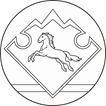 АЛТАЙ РЕСПУБЛИКАНЫНКАН-ООЗЫ АЙМАГЫНДАКОЗУЛ  JУРТJЕЕЗЕЗИНИН JУРТАДМИНИСТРАЦИЯЗЫОб отмене Постановления от 01.09.2022 № 11Положение о комиссии по осуществлению закупок товаров, работ, услуг для обеспечения нужд администрацииКозульского сельского поселения